Haz Tu Propia Investigación                                                      Sandra Chiang GomeroLos misioneros recomiendan que antes de salir consideres lo siguiente:Tu Estado Físico: Hazte un examen físico completo (dientes y ojos también). Conoce bien tu estado de salud y antecedentes clínicos familiares. Si sufres de alguna enfermedad que requiere medicinas (hipertensión, diabetes, etc.)¿Encontrarás esas medicinas y atención médica en ese lugar? ¿Se te podrá tratar en dicha zona? ¿El lugar perjudicará tu salud?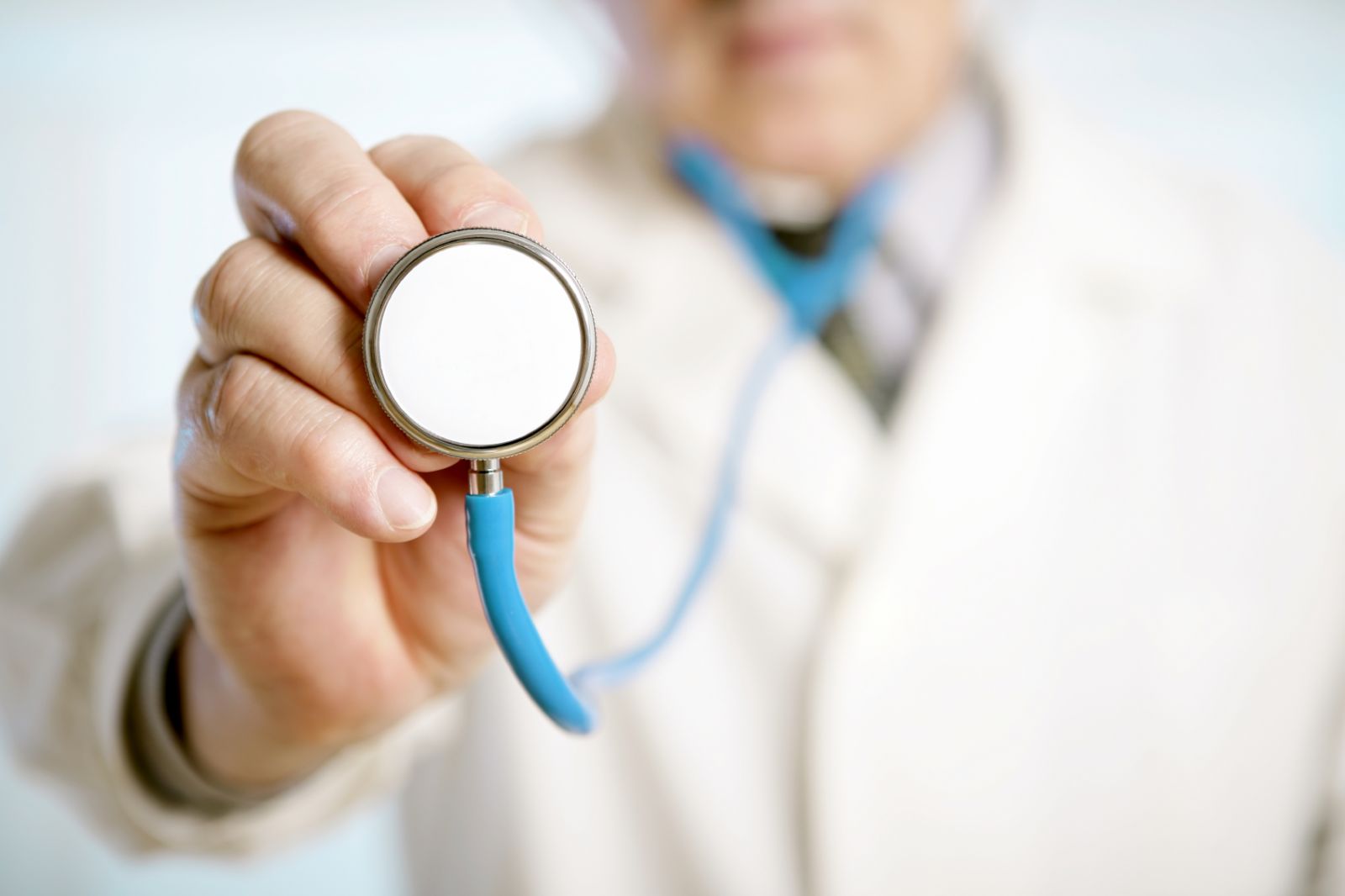 Atención Médica y Medicinas: Algún botiquín general con medicamentos básicos para los primeros meses. ¿Qué medicinas necesitas llevar de tu propio país? Lugares donde puedes atenderte en caso de enfermedades y/o emergencias. ¿A dónde van los misioneros que necesitan tratamiento? ¿Cuesta mucho la atención médica/medicinas en ese país? ¿Cuál es la forma de pago? ¿Si tengo una enfermedad o accidente grave y debo volver a mi país, cuál es el proceso? Investigar las vacunas y medicamentos que se necesitan en el país de destino, algunos de ellos deben empezar a tomarlos semanas antes de salir al campo.El País al que Vas: ¿Cuáles son las enfermedades comunes de la zona? ¿Cómo se contraen, cuáles son los síntomas y cómo evitarlas? ¿Hay alguna enfermedad poco conocida que exista en ese lugar, cómo identificarla?Las condiciones climáticas, condiciones del agua. ¿Cómo purificar el agua, en qué aguas no bañarse? La comida disponible. ¿En qué consiste la dieta del país? Tal vez no coman carne animal y deberás buscar que otro alimento o sustancias suplan esa proteína.Conocimientos Generales: Aprender primeros auxilios. Reconocer emergencias. Tener materiales escritos que te ayuden a interpretar síntomas de enfermedades y tratamientos. Temas de salubridad y cómo mantener la salubridad en tu hogar y ambiente. Si vas con tu cónyuge debes tener conocimiento básico de proceso de embarazo normal y desarrollo del bebé y las señales que indican si debes buscar ayuda durante el embarazo.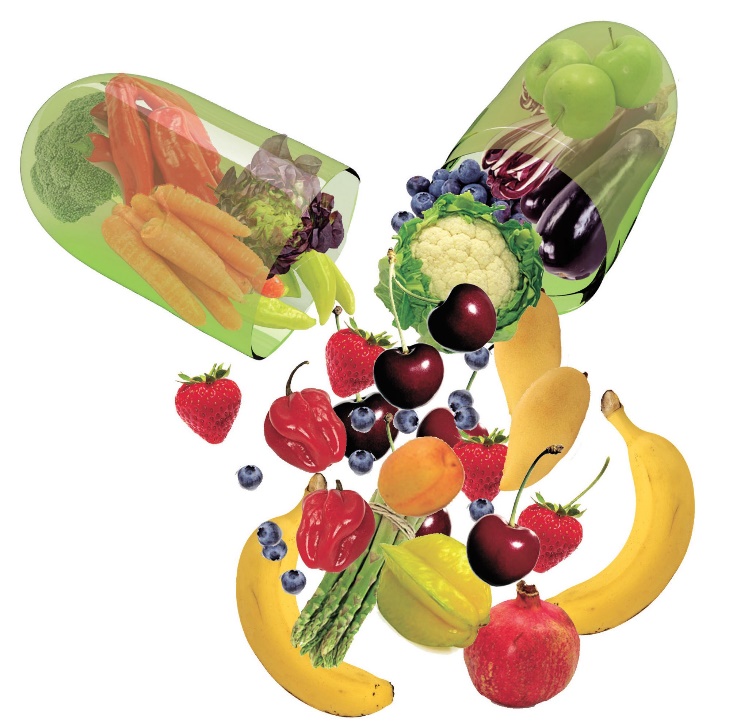 Comentarios: Hacer un material informativo de una cara con estos cuatro pasos a evaluar antes de salir al campo.Link Página thegospelcoalition.org “10 errores que podemos cometer en un viaje misionero”https://www.thegospelcoalition.org/coalicion/article/10-errores-que-podemos-cometer-en-un-viaje-misionero